Игровая программа «Бой-Гёл-Шоу»4 июня 4 отряд побывал на мероприятии «Бой-Гёл-Шоу» в сельской библиотеке. Библиотекари Нехонова Евгения Владимировна и Смирнягина Зоя Александровна подготовили для ребят конкурсную программу в честь Дня защиты детей. Ребята были разделены на две команды: мальчиков  «Шустрики» и девочек «Веселяки». В ходе мероприятия команды соревновались в ловкости, смекалке, творчестве, сообразительности и «говорливости». Ребята рисовали капитанов команд с закрытыми глазами, отгадывали загадки, соревновались в произношении скороговорок, угадывали, что скрыто в «волшебном сундучке», кстати, угадавший этот предмет, получал его в подарок. Ребята целый час соревновались и спорили: «кто же лучше: мальчики или девочки». В конце игры дети подсчитали заработанные жетоны и, оказалось, что и мальчики и девочки – лучшие! Победила дружба!Мы благодарны сотрудникам сельской библиотеки за такое замечательное мероприятие. Ребята поиграли, повеселились и узнали много нового. Воспитатели 4 отряда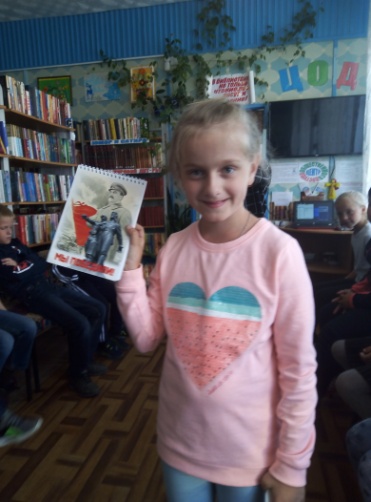 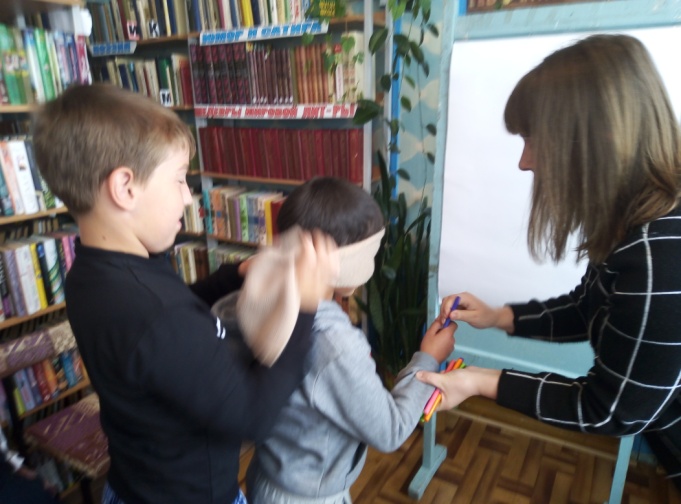 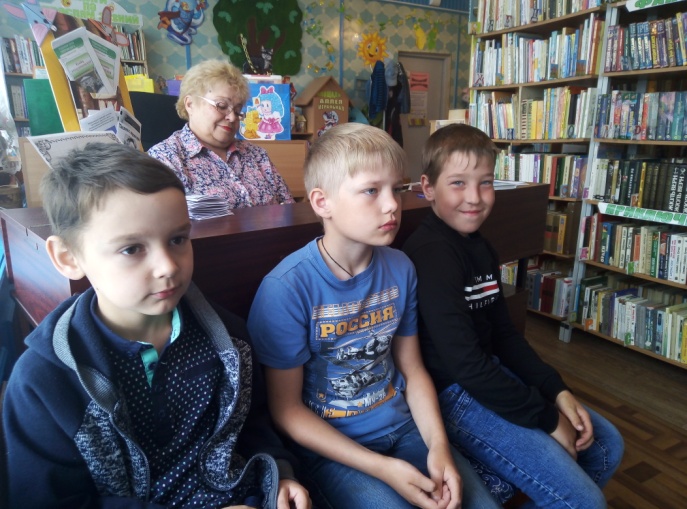 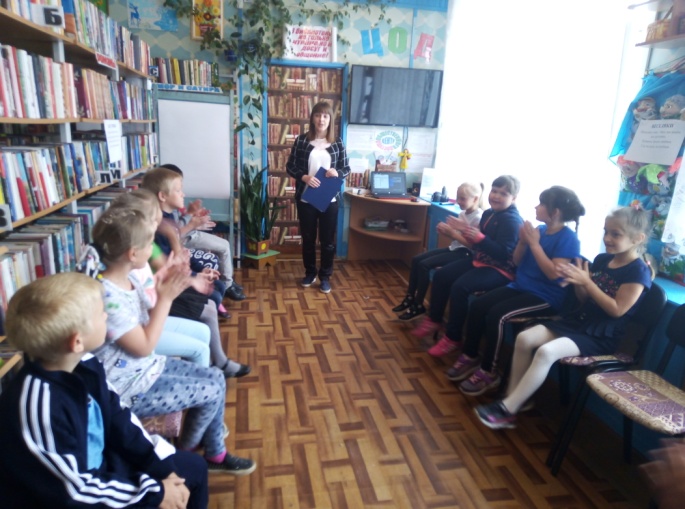 